В предверии международно-памятной даты-Дня памяти жертв ДТП юные инспекторы движения воспитанники группы Почемучки вышли на профилактическую акцию, где встретили инструкторов автошколы, побеседовали с ними о ПДД и напомнили о важной дате. День памяти стал важным инструментом в профилактике сокращения числа жертв дорожно-транспортных проишествий. Он помогает обратить внимание на масштабы эмоциональных страданий и потерь людей, чьи близкие стали жертвами ДТП.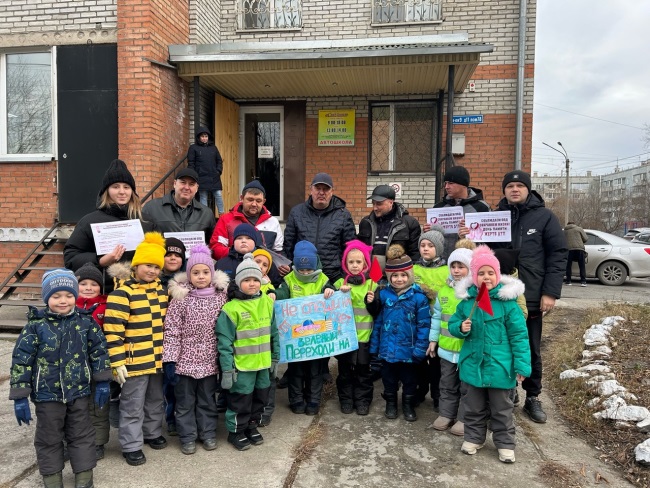 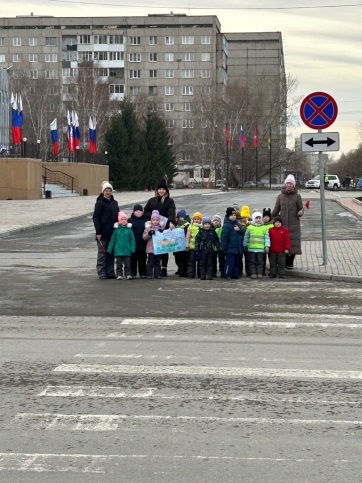 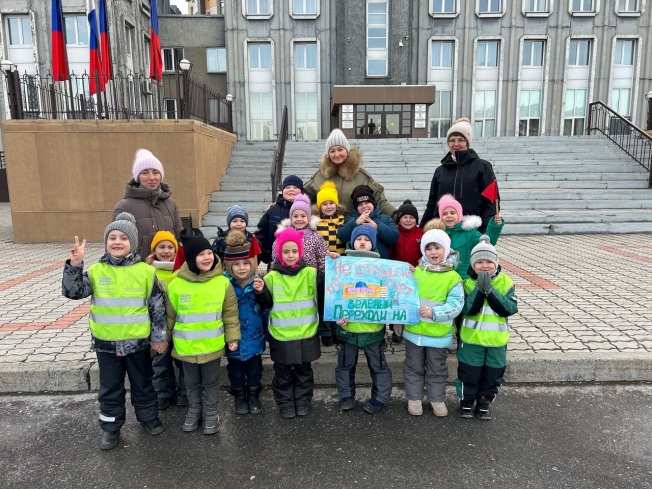 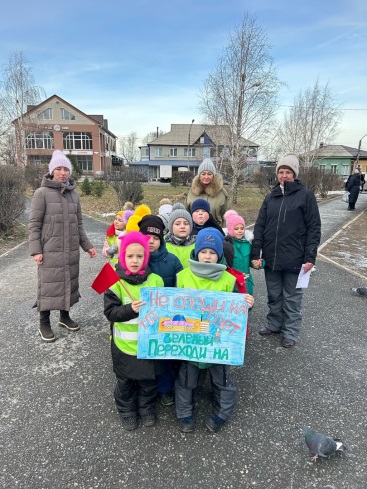 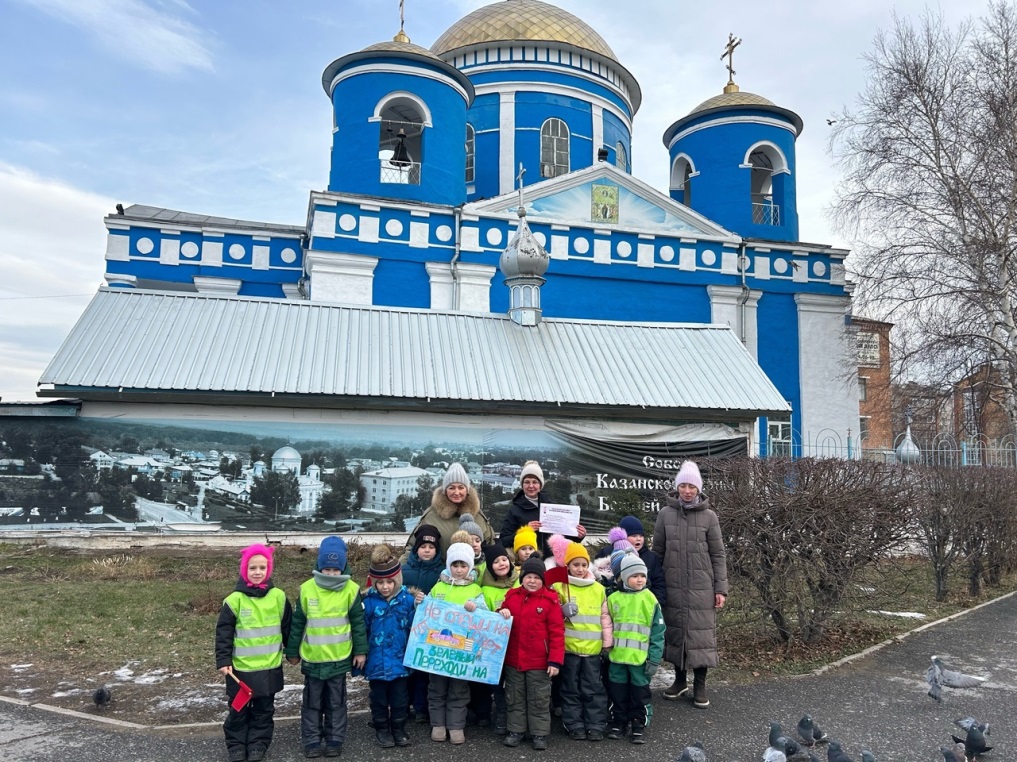 